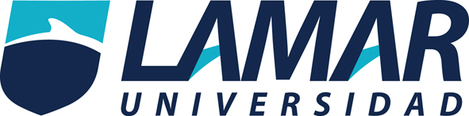 Monica Selena Moreno1-Afísica act.3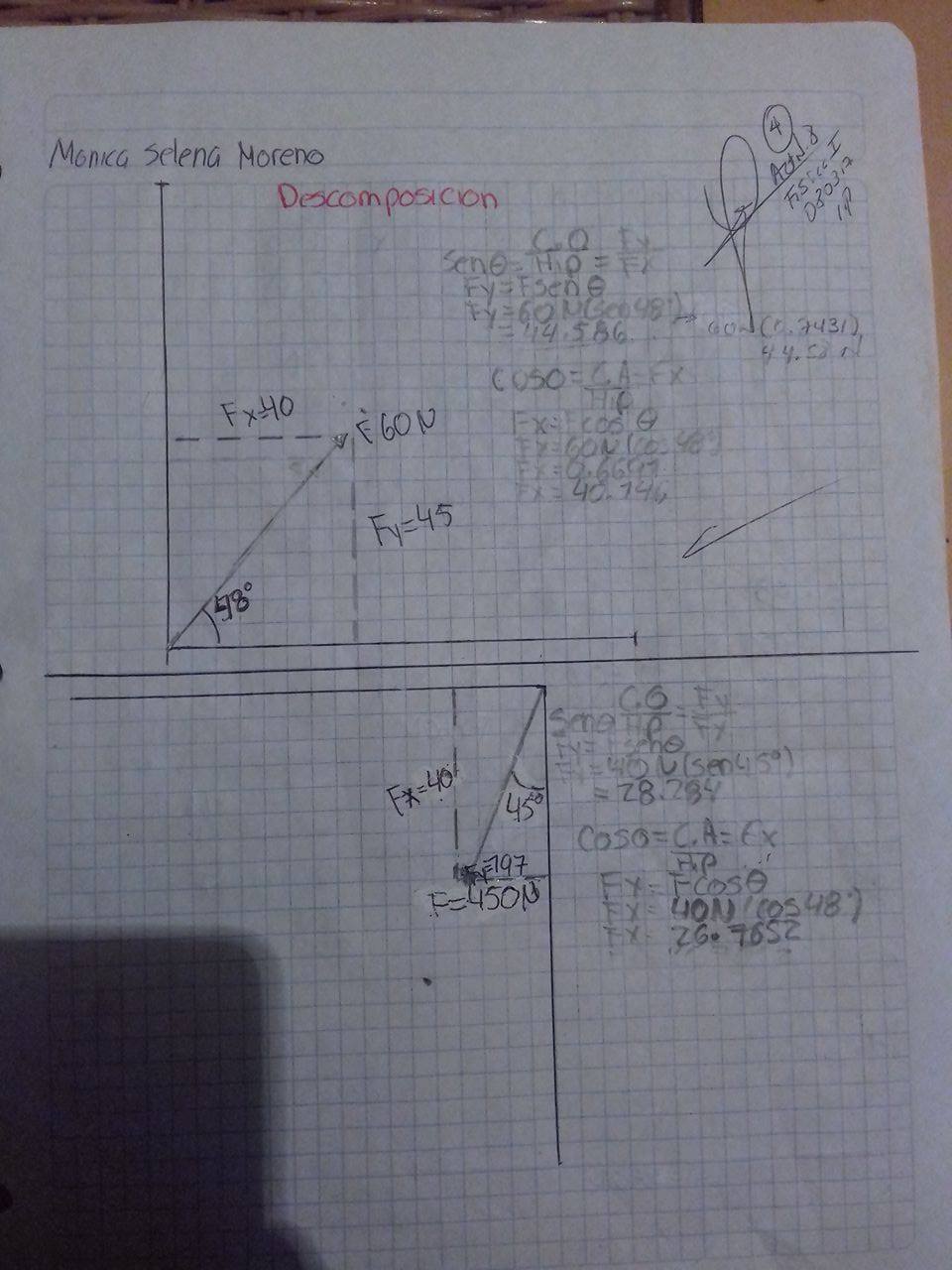 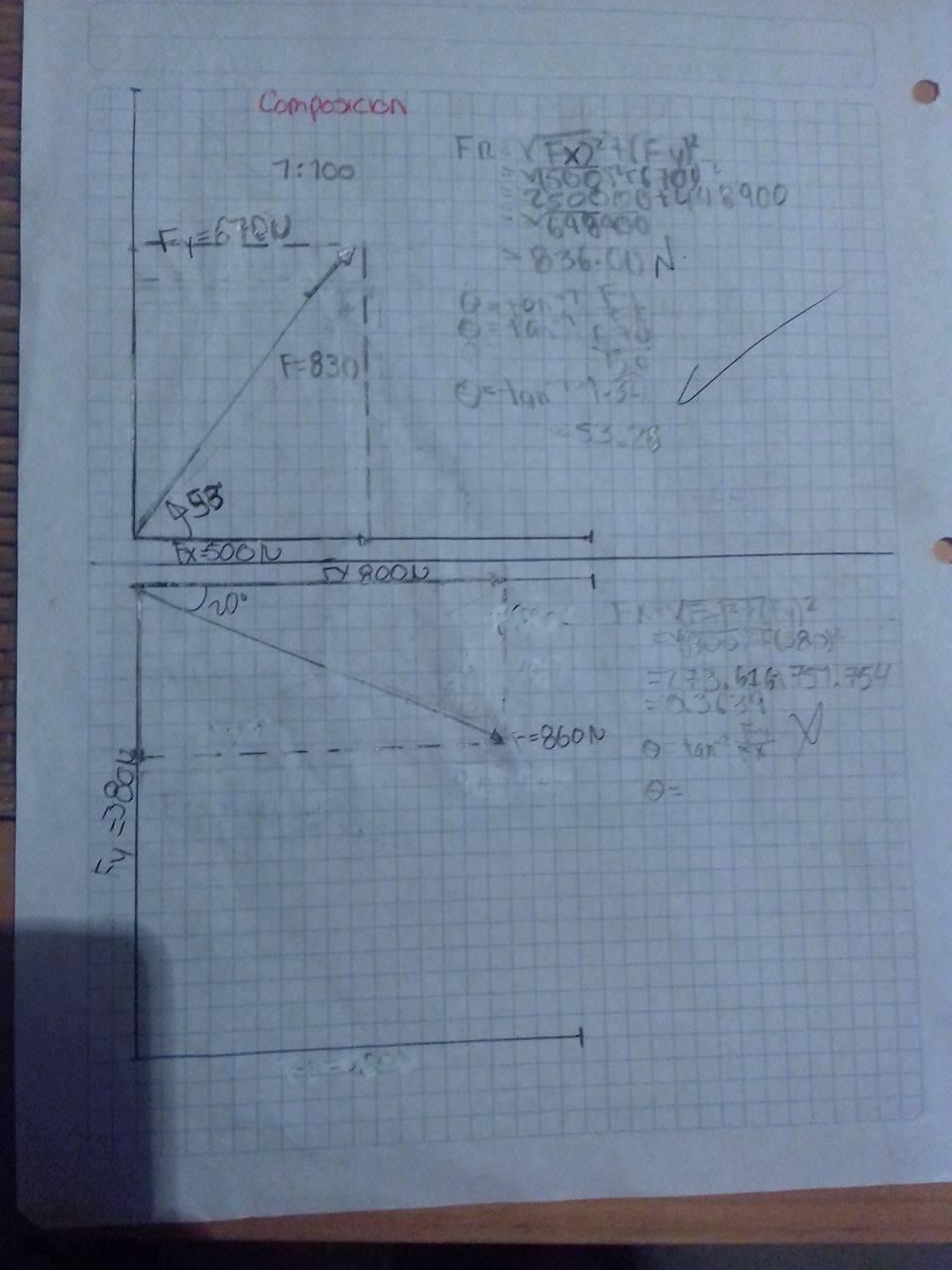 